Presenting the Pro-Life Message in Southeastern Michigan Since 1970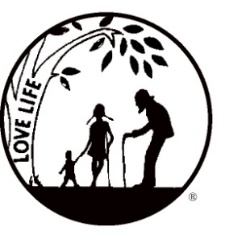 Right to Life - LIFESPAN Life is like an arch. If you discard one segment as worthless, the span collapses — the value of all life brought low.www.miLIFESPAN.orgApril 11, 2016Hello, Everyone!Thank you to all who participated/are going to participate with LIFESPAN’s Annual Baby Shower!   By helping area pregnancy centers by giving them material goods, we hope to have more mom’s make the choice of LIFE!UPCOMING EVENTS, we hope that you can participate in some, if not all: Get your tickets for a chance to win $10,000 in LIFESPAN’s raffle!  Tickets are $50 each and only a total of 500 will be sold!  This is a fundraiser that helps our educational fund and lets us continue to get pro-life education.  The winner will be drawn at the “Celebration of Life” Dinner on May 3rd!IT’S THIS WEEKEND! Sunday, April 17th is the date for the next Church Rep. Meeting. We would really like you to attend! Keep watching your mail for your invitation and please be sure to RSVP to our office, so that we know how many people to have “goodies” for!  Get your tickets for this year’s Annual Celebrate Life Dinner on May 3rd.  Student (21 or under, please) tickets are just $25, $50 per adult or just $475 per table of 10.  Dinner will be served “family-style” (so there will be plenty of food for everyone!) and you can enjoy our Silent Auction with great items that you don’t want to miss out on!  If you haven’t heard David Dean before, don’t miss him this time!  If you have heard him before, you know that he is HILARIOUS and he has all new material to bring laughter into our night! This is a great night out that you can bring friends and family to and walk away with some great items (if you bid early and often), a renewed sense of hope and a huge smile on your face!  Please plan on joining us! Reservations are required. Silent Auction and mingling starts at 5:30 PM, Dinner around 7:00 PM, David Dean’s hilarious comedy follows and at 9:00 PM, we will draw the winner to our $10,000 Raffle!  It is going to be such a fun, exciting evening---get your tickets today!Roses and pens are available for Mother’s Day! This may be the last year that we have silk roses available for Mother’s Day. The support of donors is what allows us to continue our education about the pro-life movement.  Please plan on helping us by requesting donations for Mother’s Day roses and pens!LIFESPAN is having a Garage Sale in Livonia! Thursday, May 19-8:30am-6pm, Friday, May 20-8:30am-6:00pm and Saturday, May 21-9am-5pm.  The sale will be held at 36709 Ann Arbor Trail (next to Rosedale Elementary School, East of Newburgh Rd.)  Come out and find the treasures you didn’t know you needed, all while supporting LIFESPAN!Yours in LIFE,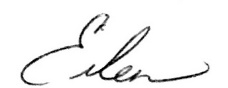 Eileen BrandtDirector, Wayne County/Downriver ChapterMain Office				Oakland/Macomb			         Wayne County/Downriver32540 Schoolcraft Road, Suite 100		1637 W. Big Beaver, Suite G		         32540 Schoolcraft Rd., Suite 210Livonia, MI 48150-4305			Troy, MI 48084-3540			         Livonia, MI 48150-4305email: mainoffice@rtl-lifespan.org		email: oakmac@rtl-lifespan.org		         email: wcdr@rtl-lifespan.org734-524-0162      Fax 734-524-0166		248-816-1546     Fax 248-816-9066	         734-422-6230     Fax 734-422-8116www.miLIFESPAN.org